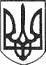 РЕШЕТИЛІВСЬКА МІСЬКА РАДАПОЛТАВСЬКОЇ ОБЛАСТІ(тридцять третя позачергова сесія восьмого скликання)РІШЕННЯ22 травня 2023 року	№ 1413-33-VIIІПро передачу ТОВ „ТК „ДНІПРОТРАНСНАФТА” в оренду земельної ділянки з кадастровим номером 5324255100:00:003:0253Керуючись Конституцією України, Земельним кодексом України, законами України ,,Про місцеве самоврядування в Україні”, „Про землеустрій”, ,,Про державний земельний кадастр”, „Про оренду землі”, „Про державну реєстрацію речових прав на нерухоме майно та їх обтяжень”, постановою Кабінету Міністрів України від 03.03.2004 року №220 „Про затвердження Типового договору оренди землі”, розглянувши клопотання ТОВ „ТК „ДНІПРОТРАНСНАФТА”, враховуючи право власності на об’єкт нерухомого майна, що знаходиться на земельній ділянці, Решетилівська міська радаВИРІШИЛА:1. Передати ТОВ „ТК „ДНІПРОТРАНСНАФТА” в оренду строком на 10 (десять) років земельну ділянку площею 0,9394 га (кадастровий номер 5324255100:00:003:0253) для розміщення та експлуатації будівель і споруд автомобільного транспорту та дорожнього господарства на території Решетилівської міської територіальної громади Полтавського району Полтавської області.2. Встановити розмір орендної плати на рівні 12 % від нормативної грошової оцінки земельної ділянки.3. Уповноважити міського голову Дядюнову О.А. підписати договір оренди землі з ТОВ „ТК „ДНІПРОТРАНСНАФТА”.4. Контроль за виконання цього рішення покласти на постійну комісію з питань земельних відносин, екології, житлово-комунального господарства, архітектури, інфраструктури, комунальної власності та приватизації (Захарченко В.Г.).Міський голова	О.А. Дядюнова